О внесении изменений в муниципальную программу Североуральского городского округа «Развитие земельных отношений и градостроительная деятельность в Североуральском городском округе» на 2020 - 2025 годы», утвержденную постановлением Администрации Североуральского городского округа от 30.09.2019 № 998Руководствуясь решениями Думы Североуральского городского округа 
от 22.04.2015 № 33 «Об утверждении Положения о правовых актах Североуральского городского округа», постановлением Администрации Североуральского городского округа от 02.09.2013 № 1237 «Об утверждении Порядка формирования и реализации муниципальных программ Североуральского городского округа», Администрация Североуральского городского округаПОСТАНОВЛЯЕТ:1. Внести в муниципальную программу Североуральского городского округа «Развитие земельных отношений и градостроительная деятельность 
в Североуральском городском округе» на 2020 - 2025 годы, утвержденную постановлением Администрации Североуральского городского округа 
от 30.09.2019 № 998, следующие изменения: муниципальную программу дополнить приложением № 1 (прилагается).2. Опубликовать постановление на официальном сайте Администрации Североуральского городского округа.ГлаваСевероуральского городского округа                                             В. П. МатюшенкоПриложение к постановлению Администрации Североуральского городского округаот 03.03.2020 № 244Приложение № 1к муниципальной программе Североуральского городского округа «Развитие земельных отношений и градостроительная деятельность 
в Североуральском городском округе» на 2020 - 2025 годыЦЕЛИ, ЗАДАЧИ И ЦЕЛЕВЫЕ ПОКАЗАТЕЛИреализации муниципальной программы Североуральского городского округа«Развитие земельных отношений и градостроительная деятельность в Североуральском городском округе»на 2020 - 2025 годы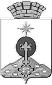 АДМИНИСТРАЦИЯ СЕВЕРОУРАЛЬСКОГО ГОРОДСКОГО ОКРУГА ПОСТАНОВЛЕНИЕАДМИНИСТРАЦИЯ СЕВЕРОУРАЛЬСКОГО ГОРОДСКОГО ОКРУГА ПОСТАНОВЛЕНИЕ03.03.2020                                                                                                         № 244                                                                                                        № 244г. Североуральскг. Североуральск№ строкиНаименование цели (целей) и задач, целевых показателейЕдиница измеренияЗначение целевого показателя реализации муниципальной программыЗначение целевого показателя реализации муниципальной программыЗначение целевого показателя реализации муниципальной программыЗначение целевого показателя реализации муниципальной программыЗначение целевого показателя реализации муниципальной программыЗначение целевого показателя реализации муниципальной программыИсточник значений показателей№ строкиНаименование цели (целей) и задач, целевых показателейЕдиница измеренияпервый годвторой годтретий годчетвертый годпятый годшестой годИсточник значений показателей123456789101Подпрограмма 1. «Подготовка документов территориального планирования, градостроительного зонирования и документации по планировке территории Североуральского городского округа»Подпрограмма 1. «Подготовка документов территориального планирования, градостроительного зонирования и документации по планировке территории Североуральского городского округа»Подпрограмма 1. «Подготовка документов территориального планирования, градостроительного зонирования и документации по планировке территории Североуральского городского округа»Подпрограмма 1. «Подготовка документов территориального планирования, градостроительного зонирования и документации по планировке территории Североуральского городского округа»Подпрограмма 1. «Подготовка документов территориального планирования, градостроительного зонирования и документации по планировке территории Североуральского городского округа»Подпрограмма 1. «Подготовка документов территориального планирования, градостроительного зонирования и документации по планировке территории Североуральского городского округа»Подпрограмма 1. «Подготовка документов территориального планирования, градостроительного зонирования и документации по планировке территории Североуральского городского округа»Подпрограмма 1. «Подготовка документов территориального планирования, градостроительного зонирования и документации по планировке территории Североуральского городского округа»Подпрограмма 1. «Подготовка документов территориального планирования, градостроительного зонирования и документации по планировке территории Североуральского городского округа»2Цель 1: Создание условий для устойчивого, комплексного развития территории Североуральского городского округа в целях обеспечения благоприятных условий для проживания населения, увеличения темпов строительства жилья и привлечения инвестицийЦель 1: Создание условий для устойчивого, комплексного развития территории Североуральского городского округа в целях обеспечения благоприятных условий для проживания населения, увеличения темпов строительства жилья и привлечения инвестицийЦель 1: Создание условий для устойчивого, комплексного развития территории Североуральского городского округа в целях обеспечения благоприятных условий для проживания населения, увеличения темпов строительства жилья и привлечения инвестицийЦель 1: Создание условий для устойчивого, комплексного развития территории Североуральского городского округа в целях обеспечения благоприятных условий для проживания населения, увеличения темпов строительства жилья и привлечения инвестицийЦель 1: Создание условий для устойчивого, комплексного развития территории Североуральского городского округа в целях обеспечения благоприятных условий для проживания населения, увеличения темпов строительства жилья и привлечения инвестицийЦель 1: Создание условий для устойчивого, комплексного развития территории Североуральского городского округа в целях обеспечения благоприятных условий для проживания населения, увеличения темпов строительства жилья и привлечения инвестицийЦель 1: Создание условий для устойчивого, комплексного развития территории Североуральского городского округа в целях обеспечения благоприятных условий для проживания населения, увеличения темпов строительства жилья и привлечения инвестицийЦель 1: Создание условий для устойчивого, комплексного развития территории Североуральского городского округа в целях обеспечения благоприятных условий для проживания населения, увеличения темпов строительства жилья и привлечения инвестицийЦель 1: Создание условий для устойчивого, комплексного развития территории Североуральского городского округа в целях обеспечения благоприятных условий для проживания населения, увеличения темпов строительства жилья и привлечения инвестиций3Задача 1.1 : Создание условий для планировки территории Североуральского городского округа.Задача 1.1 : Создание условий для планировки территории Североуральского городского округа.Задача 1.1 : Создание условий для планировки территории Североуральского городского округа.Задача 1.1 : Создание условий для планировки территории Североуральского городского округа.Задача 1.1 : Создание условий для планировки территории Североуральского городского округа.Задача 1.1 : Создание условий для планировки территории Североуральского городского округа.Задача 1.1 : Создание условий для планировки территории Североуральского городского округа.Задача 1.1 : Создание условий для планировки территории Североуральского городского округа.Задача 1.1 : Создание условий для планировки территории Североуральского городского округа.4Целевой показатель 1:Количество территорий, предназначенных для жилищного строительства, обеспеченных проектами планировокединиц031212Ст. 42 Градостроительного Кодекса РФ, Решение Думы Североуральского городского округа об утверждении проекта планировки5Задача 1.2 : Обеспечение сведениями геоинформационной системы.Задача 1.2 : Обеспечение сведениями геоинформационной системы.Задача 1.2 : Обеспечение сведениями геоинформационной системы.Задача 1.2 : Обеспечение сведениями геоинформационной системы.Задача 1.2 : Обеспечение сведениями геоинформационной системы.Задача 1.2 : Обеспечение сведениями геоинформационной системы.Задача 1.2 : Обеспечение сведениями геоинформационной системы.Задача 1.2 : Обеспечение сведениями геоинформационной системы.Задача 1.2 : Обеспечение сведениями геоинформационной системы.6Целевой показатель 2: Готовность геоинформационной системы%00204060100Ст. 56 Градостроительного Кодекса РФ, ст. 5-1 Закона Свердловской области от 20.11.2011 № 94-ОЗ, Постановление Правительства РФ от 09.06.2006 г. № 3637Задача 1.3 : Обеспечение Североуральского городского округа документами территориального планирования и градостроительного зонирования с учетом требований комплексного развития территории.Задача 1.3 : Обеспечение Североуральского городского округа документами территориального планирования и градостроительного зонирования с учетом требований комплексного развития территории.Задача 1.3 : Обеспечение Североуральского городского округа документами территориального планирования и градостроительного зонирования с учетом требований комплексного развития территории.Задача 1.3 : Обеспечение Североуральского городского округа документами территориального планирования и градостроительного зонирования с учетом требований комплексного развития территории.Задача 1.3 : Обеспечение Североуральского городского округа документами территориального планирования и градостроительного зонирования с учетом требований комплексного развития территории.Задача 1.3 : Обеспечение Североуральского городского округа документами территориального планирования и градостроительного зонирования с учетом требований комплексного развития территории.Задача 1.3 : Обеспечение Североуральского городского округа документами территориального планирования и градостроительного зонирования с учетом требований комплексного развития территории.Задача 1.3 : Обеспечение Североуральского городского округа документами территориального планирования и градостроительного зонирования с учетом требований комплексного развития территории.Задача 1.3 : Обеспечение Североуральского городского округа документами территориального планирования и градостроительного зонирования с учетом требований комплексного развития территории.8Целевой показатель 3: Готовность измененных документов территориального планирования и градостроительного зонирования и описания границ территориальных зон%4045506070100Ст. 9 Градостроительного Кодекса Российской Федерации, Закон Свердловской области от 19.10.2007 № 100-ОЗ 9Задача 1.4. Улучшение архитектурно-художественного облика Североуральского городского округа.Задача 1.4. Улучшение архитектурно-художественного облика Североуральского городского округа.Задача 1.4. Улучшение архитектурно-художественного облика Североуральского городского округа.Задача 1.4. Улучшение архитектурно-художественного облика Североуральского городского округа.Задача 1.4. Улучшение архитектурно-художественного облика Североуральского городского округа.Задача 1.4. Улучшение архитектурно-художественного облика Североуральского городского округа.Задача 1.4. Улучшение архитектурно-художественного облика Североуральского городского округа.Задача 1.4. Улучшение архитектурно-художественного облика Североуральского городского округа.Задача 1.4. Улучшение архитектурно-художественного облика Североуральского городского округа.10Целевой показатель 4:Количество утвержденных архитектурных проектов единиц000334Решение Думы Североуральского городского округа об утверждении архитектурного проекта11Подпрограмма 2: «Создание системы кадастра Североуральского городского округа»Подпрограмма 2: «Создание системы кадастра Североуральского городского округа»Подпрограмма 2: «Создание системы кадастра Североуральского городского округа»Подпрограмма 2: «Создание системы кадастра Североуральского городского округа»Подпрограмма 2: «Создание системы кадастра Североуральского городского округа»Подпрограмма 2: «Создание системы кадастра Североуральского городского округа»Подпрограмма 2: «Создание системы кадастра Североуральского городского округа»Подпрограмма 2: «Создание системы кадастра Североуральского городского округа»Подпрограмма 2: «Создание системы кадастра Североуральского городского округа»12Цель 2: Рациональное и эффективное использование земельных ресурсов на территории Североуральского городского округа.Цель 2: Рациональное и эффективное использование земельных ресурсов на территории Североуральского городского округа.Цель 2: Рациональное и эффективное использование земельных ресурсов на территории Североуральского городского округа.Цель 2: Рациональное и эффективное использование земельных ресурсов на территории Североуральского городского округа.Цель 2: Рациональное и эффективное использование земельных ресурсов на территории Североуральского городского округа.Цель 2: Рациональное и эффективное использование земельных ресурсов на территории Североуральского городского округа.Цель 2: Рациональное и эффективное использование земельных ресурсов на территории Североуральского городского округа.Цель 2: Рациональное и эффективное использование земельных ресурсов на территории Североуральского городского округа.Цель 2: Рациональное и эффективное использование земельных ресурсов на территории Североуральского городского округа.13Задача 2.1 : Создание условий для эффективного использования земельных ресурсов населенных пунктов Североуральского городского округаЗадача 2.1 : Создание условий для эффективного использования земельных ресурсов населенных пунктов Североуральского городского округаЗадача 2.1 : Создание условий для эффективного использования земельных ресурсов населенных пунктов Североуральского городского округаЗадача 2.1 : Создание условий для эффективного использования земельных ресурсов населенных пунктов Североуральского городского округаЗадача 2.1 : Создание условий для эффективного использования земельных ресурсов населенных пунктов Североуральского городского округаЗадача 2.1 : Создание условий для эффективного использования земельных ресурсов населенных пунктов Североуральского городского округаЗадача 2.1 : Создание условий для эффективного использования земельных ресурсов населенных пунктов Североуральского городского округаЗадача 2.1 : Создание условий для эффективного использования земельных ресурсов населенных пунктов Североуральского городского округаЗадача 2.1 : Создание условий для эффективного использования земельных ресурсов населенных пунктов Североуральского городского округа14Целевой показатель 5: Количество населенных пунктов, в отношении которых установлена границаединиц110000Ст. 84 Земельного Кодекса РФ, Федеральный Закон от 24.07.2007 № 221-ФЗ, Закон Свердловской области от 19.10.2007 № 100-ОЗ15Задача 2.2 : Обеспечение территории Североуральского городского округа земельными ресурсами, в том числе, для жилищного строительства и объектов инфраструктурыЗадача 2.2 : Обеспечение территории Североуральского городского округа земельными ресурсами, в том числе, для жилищного строительства и объектов инфраструктурыЗадача 2.2 : Обеспечение территории Североуральского городского округа земельными ресурсами, в том числе, для жилищного строительства и объектов инфраструктурыЗадача 2.2 : Обеспечение территории Североуральского городского округа земельными ресурсами, в том числе, для жилищного строительства и объектов инфраструктурыЗадача 2.2 : Обеспечение территории Североуральского городского округа земельными ресурсами, в том числе, для жилищного строительства и объектов инфраструктурыЗадача 2.2 : Обеспечение территории Североуральского городского округа земельными ресурсами, в том числе, для жилищного строительства и объектов инфраструктурыЗадача 2.2 : Обеспечение территории Североуральского городского округа земельными ресурсами, в том числе, для жилищного строительства и объектов инфраструктурыЗадача 2.2 : Обеспечение территории Североуральского городского округа земельными ресурсами, в том числе, для жилищного строительства и объектов инфраструктурыЗадача 2.2 : Обеспечение территории Североуральского городского округа земельными ресурсами, в том числе, для жилищного строительства и объектов инфраструктуры16Целевой показатель 6: Количество сформированных земельных участковединиц0016191929Земельный Кодекс РФ, Решение Думы Североуральского городского округа№ 152 от 21 декабря 2012 года «Об утверждении Правил землепользования и застройки Североуральского городского округа», данные Единого государственного реестра недвижимости (ЕГРН)17Подпрограмма 3: «Формирование земельных участков, занятых парками, скверами, водными объектами и иными территориями общего пользования»Подпрограмма 3: «Формирование земельных участков, занятых парками, скверами, водными объектами и иными территориями общего пользования»Подпрограмма 3: «Формирование земельных участков, занятых парками, скверами, водными объектами и иными территориями общего пользования»Подпрограмма 3: «Формирование земельных участков, занятых парками, скверами, водными объектами и иными территориями общего пользования»Подпрограмма 3: «Формирование земельных участков, занятых парками, скверами, водными объектами и иными территориями общего пользования»Подпрограмма 3: «Формирование земельных участков, занятых парками, скверами, водными объектами и иными территориями общего пользования»Подпрограмма 3: «Формирование земельных участков, занятых парками, скверами, водными объектами и иными территориями общего пользования»Подпрограмма 3: «Формирование земельных участков, занятых парками, скверами, водными объектами и иными территориями общего пользования»Подпрограмма 3: «Формирование земельных участков, занятых парками, скверами, водными объектами и иными территориями общего пользования»18Цель 3: Создание условий для обеспечения Североуральского городского округа местами отдыха и общего пользования.Цель 3: Создание условий для обеспечения Североуральского городского округа местами отдыха и общего пользования.Цель 3: Создание условий для обеспечения Североуральского городского округа местами отдыха и общего пользования.Цель 3: Создание условий для обеспечения Североуральского городского округа местами отдыха и общего пользования.Цель 3: Создание условий для обеспечения Североуральского городского округа местами отдыха и общего пользования.Цель 3: Создание условий для обеспечения Североуральского городского округа местами отдыха и общего пользования.Цель 3: Создание условий для обеспечения Североуральского городского округа местами отдыха и общего пользования.Цель 3: Создание условий для обеспечения Североуральского городского округа местами отдыха и общего пользования.Цель 3: Создание условий для обеспечения Североуральского городского округа местами отдыха и общего пользования.19Задача 3.1. Обеспечение территории Североуральского городского округа земельными ресурсами для организации мест отдыха и общего пользования.Задача 3.1. Обеспечение территории Североуральского городского округа земельными ресурсами для организации мест отдыха и общего пользования.Задача 3.1. Обеспечение территории Североуральского городского округа земельными ресурсами для организации мест отдыха и общего пользования.Задача 3.1. Обеспечение территории Североуральского городского округа земельными ресурсами для организации мест отдыха и общего пользования.Задача 3.1. Обеспечение территории Североуральского городского округа земельными ресурсами для организации мест отдыха и общего пользования.Задача 3.1. Обеспечение территории Североуральского городского округа земельными ресурсами для организации мест отдыха и общего пользования.Задача 3.1. Обеспечение территории Североуральского городского округа земельными ресурсами для организации мест отдыха и общего пользования.Задача 3.1. Обеспечение территории Североуральского городского округа земельными ресурсами для организации мест отдыха и общего пользования.Задача 3.1. Обеспечение территории Североуральского городского округа земельными ресурсами для организации мест отдыха и общего пользования.20Целевой показатель 7:Количество сформированных земельных участков под местами общего пользования.единиц 002711Земельный Кодекс РФ, данные Единого государственного реестра недвижимости (ЕГРН)